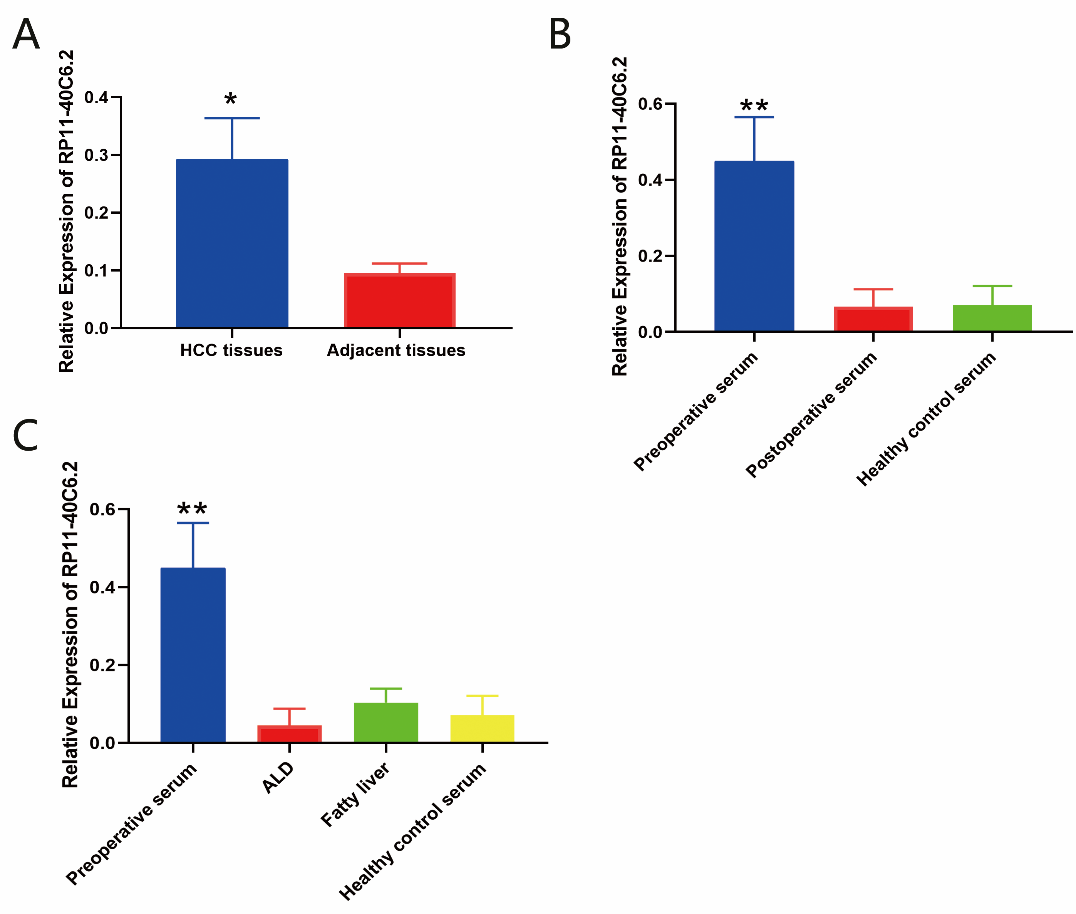 Supplementary Fig. 1. (A) The expression of RP11-40C6.2 in tissue samples. RP11-40C6.2 was upregulated in tumor tissues compared with adjacent ones. (B) Serum expression of RP11-40C6.2 before and after surgery. RP11-40C6.2 expression in preoperative serum was obviously upregulated than that in postoperative serum and that in healthy serum. (C) Serum RP11-40C6.2 expression was increased in preoperative serum compared with benign controls and healthy controls.** P<0.01 or * P<0.05 represents significant difference.